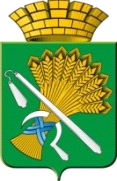 АДМИНИСТРАЦИЯ КАМЫШЛОВСКОГО ГОРОДСКОГО ОКРУГАП О С Т А Н О В Л Е Н И Еот 26.11.2020 N 810                                              О комиссии по предупреждению и ликвидации чрезвычайных ситуаций и обеспечению пожарной безопасности Камышловского городского округаВ соответствии с п. 28, 29 ст. 16 Федерального закона от 06.10.2003 N 131-ФЗ «Об общих принципах местного самоуправления в Российской Федерации», Постановлением Правительства Российской Федерации от 30.12.2003 № 794 «О единой государственной системе предупреждения и ликвидации чрезвычайных ситуаций», постановлением Правительства Свердловской области от 28.02.2005 N 139-ПП «О Свердловской областной подсистеме единой государственной системы предупреждения и ликвидации чрезвычайных ситуаций», постановлением Правительства Свердловской области от 25.03.2004 № 201-ПП «О комиссии по предупреждению и ликвидации чрезвычайных ситуаций и обеспечению пожарной безопасности Свердловской области», статьями 6, 27, 29, 30 Устава Камышловского городского округа, а также учитывая протест исполняющего обязанности Камышловского межрайонного прокурора от 20.04.2015 г. № 01-14-2015, в целях совершенствования координации деятельности муниципального звена территориальной подсистемы единой государственной системы предупреждения и ликвидации чрезвычайных ситуаций Свердловской области в выполнении мероприятий по снижению риска, смягчению и ликвидации последствий чрезвычайных ситуаций, работы по реализации государственной политики в области пожарной безопасности на территории Камышловского городского округа, администрация Камышловского городского округаПОСТАНОВЛЯЕТ: 1. Утвердить Положение о комиссии по предупреждению и ликвидации чрезвычайных ситуаций и обеспечению пожарной безопасности Камышловского городского округа (Приложение № 1). 2. Утвердить состав комиссии по предупреждению и ликвидации чрезвычайных ситуаций и обеспечению пожарной безопасности Камышловского городского округа (Приложение № 2). 3. Постановление главы Камышловского городского округа от 18.05.2015 года № 738 «О комиссии по предупреждению и ликвидации чрезвычайных ситуаций и обеспечению пожарной безопасности Камышловского городского округа» считать утратившим силу.4. Настоящее постановление опубликовать в газете «Камышловские известия» и на официальном сайте Камышловского городского округа в сети «интернет».5. Постановление вступает в силу со дня его опубликования.6. Контроль исполнения настоящего постановления оставляю за собой.ГлаваКамышловского городского округа                                                 А.В. ПоловниковПриложение № 1УТВЕРЖДЕНОпостановлением   администрацииКамышловского городского округаот 26.11.2020 года № 810ПОЛОЖЕНИЕо комиссии по чрезвычайным ситуациям, ликвидации стихийных бедствий и обеспечении пожарной безопасности на территории Камышловского городского округаГлава 1. ОБЩИЕ ПОЛОЖЕНИЯ  1. Комиссия по предупреждению и ликвидации чрезвычайных ситуаций и обеспечению пожарной безопасности администрации Камышловского городского округа (далее - Комиссия) является координационным органом Камышловского городского звена Свердловской областной подсистемы Единой государственной системы предупреждения и ликвидации чрезвычайных ситуаций (РСЧС) на муниципальном уровне (в пределах территории Камышловского городского округа), в полномочия которой входит решение вопросов по защите населения и территорий от чрезвычайных ситуаций, в том числе по обеспечению безопасности людей на водных объектах.Комиссия образована для организации взаимодействия федеральных органов исполнительной власти, находящихся на территории Камышловского городского округа, исполнительных органов государственной власти Свердловской области, органов местного самоуправления, расположенных на территории Камышловского городского округа, а также организаций всех форм собственности (далее - организации) в целях реализации государственной политики в области предупреждения и ликвидации чрезвычайных ситуаций природного и техногенного характера (далее - чрезвычайные ситуации) и обеспечения пожарной безопасности.2. Комиссия руководствуется в своей деятельности Конституцией Российской Федерации, федеральными конституционными законами, федеральными законами, указами и распоряжениями Президента Российской Федерации, постановлениями и распоряжениями Правительства Российской Федерации, областными законами, указами и распоряжениями Губернатора Свердловской области, постановлениями и распоряжениями Правительства Свердловской области, Уставом Камышловского городского округа, постановлениями, распоряжениями администрации Камышловского городского округа, настоящим Положением о комиссии.3. Комиссия осуществляет свою деятельность во взаимодействии с территориальными подразделениями федеральных органов исполнительной власти, находящихся на территории Камышловского городского округа, территориальными подразделениями исполнительных органов государственной власти Свердловской области, находящихся на территории Камышловского городского округа, а также организациями и общественными объединениями, находящимися на территории Камышловского городского округа, а также организует, при необходимости взаимодействие с соответствующими комиссиями органов местного самоуправления муниципальных образований.Глава 2. ОСНОВНЫЕ ЗАДАЧИ КОМИССИИ4. Основными задачами Комиссии являются: 1) участие в формировании государственной политики в области предупреждения и ликвидации чрезвычайных ситуаций и обеспечения пожарной безопасности;2) координация деятельности органов управления и сил Камышловского городского звена Свердловской областной подсистемы РСЧС;3) обеспечение согласованности действий федеральных органов исполнительной власти, органов исполнительной власти Свердловской области, органов местного самоуправления и организаций, расположенных на территории Камышловского городского округа, при решении задач в области предупреждения и ликвидации чрезвычайных ситуаций и обеспечения пожарной безопасности, а также восстановления и строительства жилых домов, объектов жилищно-коммунального хозяйства, социальной сферы, производственной и инженерной инфраструктуры, поврежденных и разрушенных в результате чрезвычайных ситуаций;4) рассмотрение вопросов о привлечении сил и средств гражданской обороны к организации и проведению мероприятий по предотвращению и ликвидации чрезвычайных ситуаций в порядке, установленном федеральным законом;5) рассмотрение вопросов об организации оповещения и информирования населения Камышловского городского округа о чрезвычайных ситуациях.Иные задачи могут быть возложены на комиссию нормативными правовыми актами главы Камышловского городского округа.Глава 3. ОСНОВНЫЕ ФУНКЦИИ КОМИССИИ 5. Комиссия с целью выполнения возложенных на неё задач осуществляет следующие функции:1) рассматривает в пределах своей компетенции вопросы в области гражданской обороны, предупреждения и ликвидации чрезвычайных ситуаций и обеспечения пожарной безопасности в Камышловском городском округе и вносит в установленном порядке соответствующие предложения Главе Камышловского городского округа;1-1) осуществляет разработку и направление предложений органам местного самоуправления Камышловского городского округа, организациям, осуществляющим деятельность на территории Камышловского городского округа, по реализации единой государственной политики в сфере предупреждения и ликвидации чрезвычайных ситуаций и обеспечения пожарной безопасности на территории Камышловского городского округа;1-2) координирует деятельность органов управления и сил территориальных органов (подразделений) федеральных органов исполнительной власти, исполнительных органов государственной власти Свердловской области, органов местного самоуправления муниципального образования, расположенных на территории Камышловского городского округа, и организаций, осуществляющих деятельность на территории Камышловского городского округа, по предупреждению и ликвидации чрезвычайных ситуаций на муниципальном уровне Камышловского городского звена Свердловской областной подсистемы Единой государственной системы предупреждения и ликвидации чрезвычайных ситуаций (РСЧС);2) разрабатывает предложения по совершенствованию нормативных правовых актов и иных нормативных документов в области гражданской обороны, предупреждения и ликвидации чрезвычайных ситуаций и обеспечения пожарной безопасности в Камышловском городском округе;3) рассматривает прогнозы чрезвычайных ситуаций муниципального характера на территории Камышловского городского округа, организует разработку и реализацию мер, направленных на предупреждение и ликвидацию чрезвычайных ситуаций муниципального характера и обеспечение пожарной безопасности на территории Камышловского городского округа;4)  участвует в разработке муниципальных программ в области предупреждения и ликвидации чрезвычайных ситуаций и обеспечении пожарной безопасности на территории городского округа и готовит предложения по их реализации;5) разрабатывает предложения по развитию и обеспечению функционирования Камышловского городского звена Свердловской областной подсистемы РСЧС;6) при угрозе или возникновении ЧС вносит предложения и готовит проект постановления о введении на территории Камышловского городского округа режима повышенной готовности, особого противопожарного режима или режима ЧС;7) разрабатывает предложения по ликвидации чрезвычайных ситуаций муниципального характера и проведению операций чрезвычайного гуманитарного реагирования;8) готовит и вносит в установленном порядке предложения и аналитические материалы главе Камышловского городского округа, а также рекомендации для органов местного самоуправления муниципальных образований, организаций,	расположенных на территории Камышловского городского округа, по вопросам защиты населения и территории Камышловского городского округа от чрезвычайных ситуаций муниципального характера и обеспечения пожарной безопасности; 9) участвует в установленном порядке в подготовке ежегодных докладов «О состоянии гражданской обороны» и «О состоянии защиты населения и территорий от чрезвычайных ситуаций природного и техногенного характера»;10) рассматривает вопросы о привлечении в установленном порядке сил и средств гражданской обороны к организации и проведению мероприятий по предотвращению и ликвидации чрезвычайных ситуаций; 11) рассматривает вопросы об организации оповещения и информирования населения о чрезвычайных ситуациях.Глава 4. ПРАВА КОМИССИИ 6. Комиссия в пределах своей компетенции имеет право:1) запрашивать у федеральных органов исполнительной власти, исполнительных органов государственной власти Свердловской области, находящихся на территории Камышловского городского округа, органов местного самоуправления Камышловского городского округа, организаций и общественных объединений, а также у соответствующих комиссий, расположенных на территории Камышловского городского округа необходимые материалы и информацию;2) заслушивать на своих заседаниях представителей федеральных органов исполнительной власти, исполнительных органов государственной власти Свердловской области, находящихся на территории Камышловского городского округа, органов местного самоуправления, расположенных на территории Камышловского городского округа, организаций и общественных объединений;3) привлекать для участия в своей работе представителей федеральных органов исполнительной власти, исполнительных органов государственной власти Свердловской области, находящихся на территории Камышловского городского округа, органов местного самоуправления, расположенных на территории Камышловского городского округа, организаций и общественных объединений по согласованию с их руководителями;4) создавать рабочие группы из числа учёных, специалистов федеральных органов исполнительной власти, исполнительных органов государственной власти Свердловской области, находящихся на территории Камышловского городского округа и представителей заинтересованных организаций по направлениям деятельности Комиссии, определять полномочия и порядок работы этих групп;5) по вопросам, требующим решения главы Камышловского городского округа, Комиссия вносит в установленном порядке соответствующие предложения; 6) создавать оперативный штаб комиссии по предупреждению и ликвидации чрезвычайных ситуаций и обеспечению пожарной безопасности Камышловского городского округа из числа членов комиссии по предупреждению и ликвидации чрезвычайных ситуаций и обеспечению пожарной безопасности Камышловского городского округа, представителей федеральных органов исполнительной власти, исполнительных органов государственной власти Свердловской области находящихся на территории Камышловского городского округа (по согласованию), заинтересованных учреждений и организаций (по согласованию). Глава 5. СОСТАВ КОМИССИИ7. Состав Комиссии утверждается постановлением администрации Камышловского городского округа8. Председателем Комиссии является глава Камышловского городского округа, который руководит деятельностью Комиссии и несёт ответственность за выполнение возложенных на нее задач. Глава 6. ОРГАНИЗАЦИЯ РАБОТЫ КОМИССИИ9. Комиссия осуществляет свою деятельность в соответствии с планом, принимаемым на заседании Комиссии и утверждаемым протоколом заседания Комиссии (далее - протокол). Основной формой работы Комиссии являются её заседания. Могут проводиться очередные и внеочередные заседания. Очередные заседания Комиссии проводятся по мере необходимости, но не реже одного раза в квартал в соответствии с планом работы Комиссии. Внеочередные заседания Комиссии проводятся по решению председателя Комиссии. Заседания Комиссии проводит её председатель или по его поручению один из его заместителей.Заседание Комиссии считается правомочным, если на нём присутствуют не менее половины её членов.Члены Комиссии принимают участие в её заседаниях без права замены. В случае отсутствия члена Комиссии на заседании он имеет право представить своё мнение по рассматриваемым вопросам в письменной форме.Подготовка материалов к заседанию Комиссии осуществляется отделом гражданской обороны и пожарной безопасности администрации Камышловского городского округа, к сфере ведения которых относятся вопросы, включенные в повестку дня заседания. Материалы должны быть представлены на Комиссию не позднее чем за 10 дней до даты проведения заседания.10. Рассмотрение Комиссией вопросов, отнесённых к ее компетенции, и принятие решений по ним может осуществляться без созыва заседания Комиссии путём заочного голосования членов Комиссии.При представлении письменных мнений члены Комиссии выражают согласие или несогласие на принятие проекта решения Комиссии. Непредставление членами Комиссии письменных мнений по проекту решения Комиссии в течение трёх рабочих дней, следующих за днём его направления, считается выражением согласия на принятие проекта решения Комиссии.Обобщение поступивших письменных мнений членов Комиссии и определение итогов рассмотрения проекта решения Комиссии путём заочного голосования осуществляет Министерство общественной безопасности Свердловской области.Решения Комиссии принимаются простым большинством голосов членов Комиссии. В случае равенства голосов решающим является голос председателя Комиссии.Решения Комиссии оформляются в виде протоколов, которые подписываются председателем Комиссии или его заместителем, председательствующим на заседании. 11. Решения Комиссии, принимаемые в соответствии с её компетенцией, являются обязательными для исполнительных органов государственной власти Свердловской области.12. Организационно-техническое обеспечение деятельности Комиссии осуществляет:1) в режиме повседневной деятельности -  отдел гражданской обороны и пожарной безопасности администрации Камышловского городского округа; 2) в режимах повышенной готовности и чрезвычайной ситуации - отдел гражданской обороны и пожарной безопасности администрации Камышловского городского округа;Глава 7. РЕЖИМЫ РАБОТЫ КОМИССИИ13. В зависимости от обстановки и в соответствии с решением Комиссия может работать в режимах повседневной деятельности, повышенной готовности или в режиме чрезвычайной ситуации.14. В режиме повседневной деятельности Комиссия организует выполнение следующих мероприятий:поддержание органов управления и сил Камышловского звена Свердловской подсистемы РСЧС в готовности к экстренным действиям;разработка, своевременная корректировка и уточнение планов действий по предупреждению и ликвидации чрезвычайных ситуаций муниципального характера и других планирующих документов, проверка их реальности в ходе проводимых учений, тренировок и занятий; изучение потенциально опасных объектов и районов возможных стихийных бедствий, прогнозирование ожидаемых потерь и разрушений при возникновении чрезвычайных ситуаций муниципального характера; наблюдение и контроль за состоянием окружающей среды, обстановкой на потенциально опасных объектах и на прилегающих к ним территориях;осуществление взаимного обмена информацией между соответствующими комиссиями;совершенствование подготовки населения, органов управления и сил Камышловского звена Свердловской областной подсистемы единой государственной системы предупреждения и ликвидации чрезвычайных ситуаций к действиям в чрезвычайных ситуациях муниципального характера, в том числе с использованием специализированных технических средств оповещения и информирования населения в местах массового пребывания людей, планирование и проведение командно-штабных, исследовательских и других учений и тренировок;контроль за выполнением мероприятий по предупреждению и ликвидации чрезвычайных ситуаций муниципального характера;своевременный доклад вышестоящим органам управления об обстановке и проводимых мероприятиях в области защиты населения и территорий Свердловской области от чрезвычайных ситуаций регионального и межмуниципального характера.15. В режиме повышенной готовности Комиссия проводит следующие мероприятия:приведение в готовность органов управления Камышловского звена Свердловской областной подсистемы единой государственной системы предупреждения и ликвидации чрезвычайных ситуаций, систем оповещения и связи, проверки специализированных технических средств оповещения и информирования населения в местах массового пребывания людей, усиление дежурно-диспетчерских служб;введение усиленного режима работы с круглосуточным дежурством руководящего состава Комиссии и органов управления Камышловского звена Свердловской подсистемы РСЧС;представление докладов вышестоящим органам, информирование подчинённых, взаимодействующих, а также органов управления сопредельных территорий об угрозе возникновения чрезвычайных ситуаций и возможном развитии обстановки;уточнение принятых решений и ранее разработанных планов;развёртывание работы соответствующих комиссий в организациях, расположенных на территории Камышловского городского округа, органов управления Камышловского звена Свердловской подсистемы РСЧС, формирование, при необходимости, оперативных групп для выявления причин ухудшений обстановки в районе возможной чрезвычайной ситуации и выработка предложений по ее нормализации;усиление наблюдения и контроля за состоянием окружающей среды, обстановкой на потенциально опасных объектах и прилегающих к ним территориях;принятие на себя непосредственного руководства функционированием Камышловского звена Свердловской подсистемы РСЧС;прогнозирование возможности возникновения чрезвычайной ситуации, её масштабов и последствий;принятие мер по защите населения, окружающей среды и повышению устойчивости функционирования экономики Камышловского городского округа;приведение в готовность сил и средств, предназначенных для ликвидации угрозы возникновения чрезвычайной ситуации, уточнение силам задач и выдвижение, при необходимости, в район возможных действий;проверка готовности служб жизнеобеспечения населения к действиям в соответствии с прогнозируемой обстановкой;контроль проведения подготовительных мер по возможной защите населения, снабжению средствами индивидуальной защиты и повышению устойчивости функционирования служб и объектов жизнеобеспечения.16. В режиме чрезвычайной ситуации Комиссия проводит организационные мероприятия, направленные на:выполнение мероприятий режима повышенной готовности, если они не проводились ранее;перевод на круглосуточный режим работы органов управления Свердловской подсистемы РСЧС, расположенных в районе бедствия, и Комиссии на усиленный режим работы;защиту населения Камышловского городского округа;представление докладов вышестоящим органам управления об обстановке и проводимых мероприятиях, информирование подчинённых и взаимодействующих органов управления;выдвижение оперативных групп в район чрезвычайной ситуации муниципального характера для непосредственного руководства проведением ликвидации чрезвычайной ситуации, назначение руководителя ликвидации чрезвычайной ситуации; осуществление выдвижения органов управления и сил Камышловского звена Свердловской подсистемы РСЧС и других переданных Комиссии в установленном порядке в оперативное управление сил в район предстоящих действий;проведение мероприятий по обеспечению устойчивости функционирования отраслей и объектов, а также по первоочередному жизнеобеспечению пострадавшего населения;проведение непрерывного контроля за состоянием окружающей среды в районе чрезвычайной ситуации муниципального характера, за обстановкой на аварийных объектах и прилегающих к ним территориях; оценку масштабов ущерба;поддержание устойчивого управления и связи с районами чрезвычайных ситуаций муниципального характера; осуществление постоянного сбора, анализа и оценки информации;оценку объёма и характера предстоящих аварийно-спасательных и других неотложных работ;подготовку необходимых данных и расчетов председателю Комиссии для принятия решения;обеспечение непрерывного взаимодействия;ведение учёта потерь.17. В режимах повышенной готовности и чрезвычайной ситуации председатель Комиссии принимает решение на основе предложений отдела гражданской обороны и пожарной безопасности администрации Камышловского городского округа, служб гражданской обороны Камышловского городского округа и взаимодействующих органов управления Камышловского звена Свердловской подсистемы РСЧС. 18. Изменения и дополнения в настоящее положение вносятся администрацией Камышловского городского округа по представлению председателя Комиссии.Приложение № 2УТВЕРЖДЁНпостановлением   администрацииКамышловского городского округаот 26.11.2020 года № 810СОСТАВпостоянно действующей комиссии по чрезвычайным ситуациям ликвидации стихийных бедствий и обеспечению пожарной безопасности                                                                                                                                                                                      Камышловского городского округаПредседатель комиссии:                                                                                                          Половников Алексей Владимирович - глава  Камышловского городского округа;    Заместитель председателя:Бессонов Евгений Александрович - первый заместитель главы администрации Камышловского городского округа;Заместитель председателя:Власова Елена Николаевна - заместитель главы администрации Камышловского городского округа;Заместитель председателя: Старыгин Олег Алексеевич -   начальник отдела надзорной деятельности и профилактической работы Камышловского городского округа, МО Камышловский муниципального района и Пышминского городского округа МЧС России по Свердловской области (по согласованию);Секретарь комиссии:Удалов Александр Владимирович – начальник отдела  гражданской обороны и пожарной безопасности администрации Камышловского городского округаЧлены комиссии:- Чикунова Татьяна Анатольевна – председатель Думы Камышловского городского округа (по согласованию);  - Соболева Алена Александровна - заместитель главы администрации Камышловского городского округа;- Солдатов Александр Григорьевич – начальник финансового управления администрации Камышловского городского округа;- Закачурина Ирина Валентиновна – главный врач Государственного бюджетного учреждения здравоохранения Свердловской области «Камышловская центральная районная больница» (по согласованию);- Кириллов Алексей Анатольевич – начальник Межмуниципального отдела Министерства внутренних дел России «Камышловский» (по согласованию);- Микушин Михаил Юрьевич – военный комиссар города Камышлов, Камышловского и Пышминского районов (по согласованию);- Шевелёв Роман Владимирович - начальник Государственного казённого пожарно-технического учреждения Свердловской области «Отряд противопожарной службы Свердловской области № 18» (по согласованию);- Карелин Борис Иванович – директор Общества с ограниченной ответственностью «Эстра-УК» (по согласованию);- Клементьев Андрей Юрьевич – начальник Камышловского района коммунальных электрический сетей акционерного общества «Облкоммунэнерго» (по согласованию);- Кузьминых Юрий Владимирович - начальник Единой дежурной диспетчерской службы Камышловского городского округа муниципального казённого учреждения «Центра обеспечения деятельности администрации Камышловского городского округа»;- Казанцев Андрей Борисович - инженер по лесопользованию муниципального казённого учреждения «Центра обеспечения деятельности администрации Камышловского городского округа»;- Булдаков Михаил Александрович - начальник государственного бюджетного учреждения Свердловской области «Камышловская ветеринарная станция по борьбе с болезнями животных» (по согласованию).